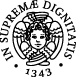 UNIVERSITÀ DI PISA
CORSO DI LAUREA IN DISCIPLINE DELLO SPETTACOLO E DELLA COMUNICAZIONE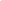 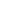 Pisa, 22 gennaio 2024 Premessa Corso di laurea in Discipline dello spettacolo e della comunicazioneCall per la selezione dei Tutor d’aula a.a. 2023-24, secondo semestre Il servizio di tutoraggio didattico istituito dal Dipartimento di Civiltà e Forme del sapere per l’a.a. 2023- 24 è da intendersi come un supporto fondamentale per gli studenti (per i docenti), in particolar modo nel contesto della didattica a distanza e della didattica mista. Il tutor d’aula affianca l’attività di uno specifico corso (triennale o magistrale), nel rispetto delle modalità previste dall’Ateneo di Pisa per la didattica a distanza, nei seguenti modi possibili: organizza e gestisce gruppi di studio (idealmente di 10/15 studenti), promuovendo spazi di socialità per gli studenti; discute a intervalli regolari con gli studenti a lui affidati gli argomenti trattati a lezioni; aiuta gli studenti nel reperimento della bibliografia per approfondimenti; organizza momenti di discussione interna al gruppo che segue il singolo corso; coadiuva il docente nello svolgimento di eventuali prove in itinere; facilita la comunicazione fra gli studenti e il docente, segnalando in particolare eventuali difficoltà di apprendimento. L’attività del/dei tutor è coordinata dal docente responsabile del corso, che ne stabilisce le modalità (attività, durata, scadenze) e ne monitora l’andamento e gli esiti. Prerequisiti Per i corsi della triennale, possono partecipare alla call studenti del CdS magistrale in Storia e forme delle arti visive, dello spettacolo e dei nuovi media e in Filosofia e forme del sapere. In subordine, possono fare domanda anche studenti avanzati o laureandi del Cds triennale, purché in possesso dei requisiti di cui al punto successivo. La call è aperta anche agli studenti di Scienze della formazione primaria e ai dottorandi di ricerca. Per ogni corso possono poi essere individuati requisiti specifici. ____________________________________________________________ Via Trieste, 40, 56126 Pisa – tel. +39 050 2216000 UNIVERSITÀ DI PISA
CORSO DI LAUREA IN DISCIPLINE DELLO SPETTACOLO E DELLA COMUNICAZIONERequisiti e titoli preferenziali Requisito: competenza dimostrabile rispetto alla materia del corso per cui si presenta la domanda (esami sostenuti nell’insegnamento in questione o in insegnamenti affini; eventuale laurea nella disciplina). Requisiti: essere in corso o al massimo al primo fuori corso, oppure essere dottorando di ricercaTitoli preferenziali, a parità di condizioni, i voti conseguiti negli esami del punto (1) o nell’esame finale della tesi triennale. Eventuali requisiti specificati dal richiedente. Certificazione e riconoscimento delle attività svolte Al termine del corso, il tutor d’aula stende una breve relazione, specificando il numero di ore che lo hanno visto impegnato nelle varie attività legate al tutorato. La relazione, approvata dal docente responsabile del corso, va inviata al coordinatore didattico del CdS. Per ogni attività di tutorato svolta e documentata, è previsto: per gli studenti di magistrale e di triennale il riconoscimento di almeno 3 cfu, in base al monte ore complessivo dell’attività, da registrare come “tirocini/stages”, validi per il conseguimento dei cfu necessari al conseguimento del titolo (area dei “Cfu a libera scelta”). per tutti, una certificazione ufficiale dell’attività di supporto della didattica svolta come tutor d’aula all’interno del CdS. Corsi e tutor richiesti Per il secondo semestre dell’anno accademico 2023-24, sono previsti tutor d’aula per i corsi compresi nell’elenco seguente: ____________________________________________________________ Via Trieste, 40, 56126 Pisa – tel. +39 050 2216000 UNIVERSITÀ DI PISA
CORSO DI LAUREA IN DISCIPLINE DELLO SPETTACOLO E DELLA COMUNICAZIONEOgni studente potrà presentare domanda per un numero massimo di n. 2 corsi Presentazione della domanda La domanda, corredata del curriculum, del certificato degli esami/autocertificazione e fotocopia del documento d’identità, va presentata entro il 30 gennaio 2024 in carta libera, indirizzata tramite mail al Presidente e al Vice Presidente del CdS: chiara.tognolotti@unipi.it e antonio.masala@unipi.it. Selezione delle domande Il docente interessato alla collaborazione dei tutor esamina le domande pervenute e trasmette le sue conclusioni al Presidente del CdS pertinente e al Responsabile dell’Ufficio didattica per i controlli formali. Il Presidente del CdS in collaborazione con il Responsabile dell'Unità didattica stila l’elenco dei tutor, insieme ai corsi in cui il tutor svolge la propria attività. I risultati verranno resi noti sul sito del Dipartimento di Civiltà e Forme del Sapere nei giorni successivi alla selezione. ____________________________________________________________ Via Trieste, 40, 56126 Pisa – tel. +39 050 2216000 Alla Presidente del CDS DISCOprof.ssa Chiara TognolottiScheda per la richiesta di ammissione al servizio di tutoraggio didattico a.a. 2023-2024Il/La sottoscritto/a _________________________________________□ iscritto/a al CdS SAVS□ iscritto/a al CdS Filosofia e forme del sapere□ iscritto/a al CDS DISCO 						□ al II anno □ al III anno □ al primo anno fuori corso □ dottorando/a □ specializzando/a□ assegnista di ricercaDICHIARA- di aver conseguito n. _____ cfu□ di possedere competenze dimostrabili rispetto alla materia del corso per cui presenta la domanda (a tal fine allega il certificato complessivo degli esami sostenuti, o il certificato di laurea);□ di avere sostenuto i seguenti esami specifici nell’insegnamento o negli insegnamenti per il quale presenta domanda di tutorato o in insegnamenti affini: a) Insegnamento 1:b) Insegnamento 2: Eventuali note del/la candidato/a ____________________________________________CHIEDEdi essere ammesso/a al tutorato per i seguenti insegnamentiInsegnamento di ________________________ del prof. ____________________.Insegnamento di ________________________ del prof. ____________________.Data, ______________				Firma____________________Le domande di ammissione devono essere inviate, corredate dalla fotocopia del libretto cartaceo o elettronico ai seguenti indirizzi: chiara.tognolotti@unipi.it, antonio.masala@unipi.it. Data limite: 30 gennaio 2024Corso Docente Tutor aula Ore ciascuno Requisiti aggiuntivi Laboratorio di lingua inglese BThomas Martinelli2 20 Nessuno Etica della comunicazione pubblicaVeronica Neri 1 20 Nessuno Il cinema e le artiChiara Tognolotti1 20 Nessuno Comunicazione PoliticaAntonio Masala120Nessuno